SHOWVENUEDATESNOTES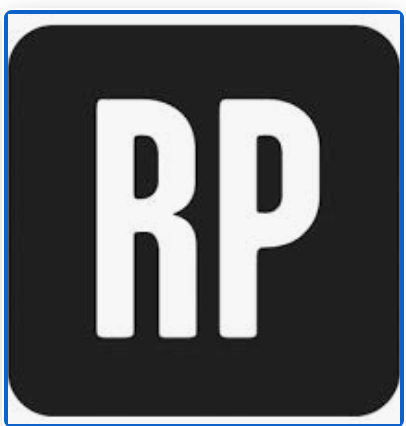 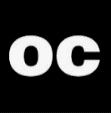 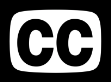 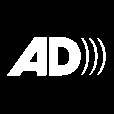 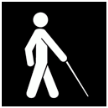 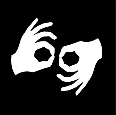 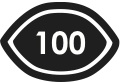 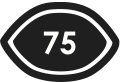 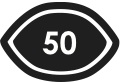 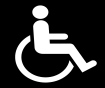 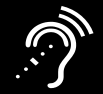 Special EventSpecial EventSpecial EventSpecial EventSpecial EventSpecial EventSpecial EventSpecial EventSpecial EventSpecial EventSpecial EventSpecial EventSpecial EventSpecial EventSpecial EventSpecial EventSpecial EventSpecial EventSpecial EventSpecial EventSpecial EventSpecial EventSpecial EventArt FeastThe Rechabite17 – 21 & 24 – 28 FebTicket includes foodYESYESCity of LightsPerth Cultural Centre5 – 28 FebProjection show Tue – Sun 7pm - LateYESYESGalupLake Monger5 – 27 FebWalking performance of 3.5km. Contains smoke effects and open flames. References and contains images and stories of people who have passed away.Wild ThingsPerth Zoo28 FebPerth Zoo Admission fee. Free for Children 3 and underYESYESMusicMusicMusicMusicMusicMusicMusicMusicMusicMusicMusicMusicMusicMusicMusicMusicMusicMusicMusicMusicMusicMusicMusicDreams of PlacePerth Concert Hall5 & 7 FebYESYESYESYESHymns for End TimesHis Majesty’s Theatre18 FebYESYESYESYESKoort (Heart)Government House Gardens13 FebPicnic event. BYO blankets or low chairsSat 13 Feb 7:30PMSat 13 Feb 7:30PMYESYESOne and ManyWA Museum Hackett Hall6-7 &27-28 FebYESYESOpera in the ParkSupreme Court Gardens26 – 27 FebFree event. Registration essentialSat 27 Feb 8:00PMSat 27 Feb 8:00PMYESYESThe Jazz LineGovernment House Gardens14 FebPicnic event. BYO blankets or low chairsYESYESThe Little MermaidGovernment House Ballroom20 – 21 FebTicket includes refreshments and entertainmentSun 21 Feb 2:00PMSun 21 Feb 2:00PMSun 21 Feb 2:00PMSun 21 Feb 2:00PMSat 20 Feb 11:00AMSat 20 Feb 11:00AMYESYESTim MinchinKings Park 5 FebYESYESSHOWVENUEDATESNOTESTheatreTheatreTheatreTheatreTheatreTheatreTheatreTheatreTheatreTheatreTheatreTheatreTheatreTheatreTheatreTheatreTheatreTheatreTheatreTheatreTheatreTheatreTheatreTheatreTheatreBesidePeninsula Farm17 – 27 FebPromenade immersive performance. Contains smoke or haze effects. This production references and contains images and stories of people who have passed away. Sat 27 Feb 8:00PMSat 27 Feb 8:00PMBlack BrassState Theatre Centre Studio Underground24 – 28 FebContains loud sounds. Performed in English, Swahili, Lingala and French.Sat 27 Feb 7:30PMSat 27 Feb 7:30PMSat 27 Feb 7:30PMSat 27 Feb 7:30PMThu 25 Feb 7:30PMThu 25 Feb 7:30PMYESYESYESYESChildren Of the SeaSubiaco Arts Centre10 – 13 FebContains disturbing stories. Performed in English, Urdu, Farsi, Kirundi and CongoleseFri 12 Feb 7:00PMFri 12 Feb 7:00PMFri 12 Feb 7:00PMFri 12 Feb 7:00PMThu 11 Feb 7:00PMThu 11 Feb 7:00PMYESYESYESYESHouseState Theatre Centre Heath Ledger Theatre5 – 13 FebContains haze or strobe effectsSun 7 Feb 2:00PMSun 7 Feb 2:00PMSun 7 Feb 2:00PMWed 10 Feb 6:30PMWed 10 Feb 6:30PMWed 10 Feb 6:30PMWed 10 Feb 6:30PMTue 9 Feb 6:30PMTue 9 Feb 6:30PMYESYESYESYESI’ll Tell You In PersonThe Alex Hotel5 – 28 FebAudio experience. One ticket admits two peopleYESYESMama StitchMidland Junction Arts Centre18 – 21 FebSat 20 Feb 6:30PMSat 20 Feb 6:30PMFri 19 Feb 6:30PMFri 19 Feb 6:30PMYESYESThe Cherry OrchardSunset17 – 14 MarPromenade immersive performanceTue 9 Mar 6:00PMTue 9 Mar 6:00PMYESYESThe Sum of UsSubiaco Arts Centre18 – 28 FebContains smoke or haze effectsThu 25 Feb 7:30PMThu 25 Feb 7:30PMThu 25 Feb 7:30PMThu 25 Feb 7:30PMWed 24 Feb 7:30PMWed 24 Feb 7:30PMYESYESYESYESWhale FallPICA Performance17 – 27 FebThu 25 Feb 7:30PMThu 25 Feb 7:30PMFri 26 Feb 7:30PMFri 26 Feb 7:30PMFri 26 Feb 7:30PMFri 26 Feb 7:30PMTue 23 Feb 7:30PMTue 23 Feb 7:30PMYESYESWhistleblowerState Theatre Centre Heath Ledger Theatre19 – 28 FebPatrons can buy a regular or interactive ticket. Interactive tickets for 18+ only. May contain haze or strobe effectsFri 26 Feb 7:00PMFri 26 Feb 7:00PMFri 26 Feb 7:00PMFri 26 Feb 7:00PMSun 21 Feb 5:30PMSun 21 Feb 5:30PMYESYESYESYESSHOWVENUEDATESNOTESDanceDanceDanceDanceDanceDanceDanceDanceDanceDanceDanceDanceDanceDanceDanceDanceDanceDanceDanceDanceDanceDanceDanceDanceArchives of HumanityState Theatre Centre Studio Underground5 – 13 FebContains haze & strobe effectsSun 7 Feb 4:00PMSun 7 Feb 4:00PMSun 7 Feb 4:00PMSun 7 Feb 4:00PMYESYESYESYESYESYESBallet at the QuarryThe Quarry5 – 27 FebYESYESFeminism has no BordersBlue Room Theatre23 – 27 FebFilms on continuous loopYESYESYESYESMove, Move, MoveThe Rechabite, State Theatre Centre, Blue Room Theatre23 – 27 FebPromenade performance moving between venuesYESYESYESYESSlow Burn TogetherState Theatre Centre Studio Underground18 – 21 FebContains smoke effectsYESYESYESYESYESYESStructural DependencyState Theatre Centre Rehearsal Room 118 – 21 FebContains smoke effects. Immersive performanceYESYESYESYESLiterature & IdeasLiterature & IdeasLiterature & IdeasLiterature & IdeasLiterature & IdeasLiterature & IdeasLiterature & IdeasLiterature & IdeasLiterature & IdeasLiterature & IdeasLiterature & IdeasLiterature & IdeasLiterature & IdeasLiterature & IdeasLiterature & IdeasLiterature & IdeasLiterature & IdeasLiterature & IdeasLiterature & IdeasLiterature & IdeasLiterature & IdeasLiterature & IdeasLiterature & IdeasLiterature & IdeasA Day of IdeasPerth Concert Hall13 FebAll talks to be AUSLAN interpretedSat 13 Feb Sat 13 Feb YESYESYESYESLiterature in JoondalupJoondalup Library8 – 11 Feb FebFree event. Registration essentialALLALLYESYESLiterature Weekend in the CityHis Majesty’s Theatre20 – 21 FebOpen Captions for auditorium only. Live streamed authors will be interviewed by an onstage moderatorSat 20 & Sun 21 FebSat 20 & Sun 21 FebSat 20 & Sun 21 FebYESYESLiterature in FremantleThe Literature Centre, Fremantle15 – 18 FebFree event. Registration essentialALLALLYESYESSHOWVENUEDATESNOTESVisual ArtVisual ArtVisual ArtVisual ArtVisual ArtVisual ArtVisual ArtVisual ArtVisual ArtVisual ArtVisual ArtVisual ArtVisual ArtVisual ArtVisual ArtVisual ArtVisual ArtVisual ArtVisual ArtVisual ArtVisual ArtVisual ArtVisual ArtVisual ArtVisual ArtA Forest of Hooks and NailsFremantle Arts Centre3 Feb – 21 MarYESYESYESYESAlluvial Gold : PerformanceGoolugatup Heathcote Gallery10 – 13 FebTicketed PerformanceYESYESYESYESAlluvial Gold : ExhibitionArt Gallery of Western Australia14 Nov 2020 – 14 Feb 2021YESYESYESYESDua DuniaPS Art Space5 – 27 FebYESYESYESYESDislocationLawrence Wilson Art Gallery12 Feb – 5 JunYESYESYESYESEverything is True: Abdul-Rahman AbdullahJohn Curtin Gallery4 Feb – 23 AprYESYESYESYESFair IsleDADAA5 – 27 FebYESYESYESYESLeaving LAArt Gallery of Western Australia30 Jan – 22 MarYESYESYESYESReflection/SubmersionHolms A Court Gallery6 – 27 FebYESYESYESYESSongs from Patrick William CarterPICA Gallery7 Feb – 18 AprYESYESYESYESSonglinesWA Museum21 Nov 2020 – 26 Apr 2021Free event. Registration essentialYESYESYESYESThe GatheringPICA Gallery7 Feb – 18 AprYESYESYESYESThe Hands Should Have No PeaceCool Change Contemporary6 – 28 FebYESYESYESYESWhat Washes UpOnline and Various Locations5 – 28 FebYESYESYESYESSHOWVENUEDATESNOTESFilmFilmFilmFilmFilmFilmFilmFilmFilmFilmFilmFilmFilmFilmFilmFilmFilmFilmFilmFilmFilmFilmFilmFilmFilmThe FurnaceSomerville30 Nov – 6 DecEnglish, Badimaya, Pashto, Punjabi, Cantonese with English subtitlesYESYESYESYESThe CountySomerville7 – 13 DecIcelandic with English subtitlesYESYESYESYESThe FatherSomerville14 – 20 DecYESYESAntoinette in the CévennesSomerville21 – 24 Dec, 27 DecFrench with English subtitlesYESYESYESYESAnother RoundSomerville28 Dec – 3 JanDanish with English subtitlesYESYESYESYESHigher GroundSomerville4 – 10 JanEnglish and Yolŋu with English subtitlesYESYESYESYESGirls Can’t SurfSomerville11 – 17 JanYESYESCorpus ChristiSomerville18 – 24 JanPolish with English subtitlesYESYESYESYESSupernovaSomerville25 – 31 JanYESYESThe Mole AgentSomerville1 – 7 FebChilean Spanish with English subtitlesYESYESYESYESDating AmberSomerville8 – 14 FebYESYESSHOWVENUEDATESNOTESFilmFilmFilmFilmFilmFilmFilmFilmFilmFilmFilmFilmFilmFilmFilmFilmFilmFilmFilmFilmFilmFilmFilmFilmFilmAssassinsSomerville15-19 Feb, 21 FebEnglish, Indonesian, Malay and Vietnamese with English subtitlesYESYESYESYESSun ChildrenSomerville22 – 28 FebFarsi with English subtitlesYESYESYESYESEMASomerville1 – 7 MarChilean Spanish with English subtitlesYESYESYESYESSweatSomerville8 – 14 MarPolish with English subtitlesYESYESYESYESGagarineSomerville15 – 21 MarFrench with English subtitlesYESYESYESYESFist of FurySomerville20 FebNoongar with English subtitlesYESYESYESYESFist of FuryUnited Cinema Rockingham27 FebNoongar with English subtitlesYESYESYESYESThe Other Film Festival - PanelsDADAA16 – 21 FebPanels: FreeTue – ThuALLALLALLALLALLALLYESYESThe Other Film Festival - FilmsDADAA16 – 21 FebTickets: $20Fri - SunALLALLALLALLYESYES